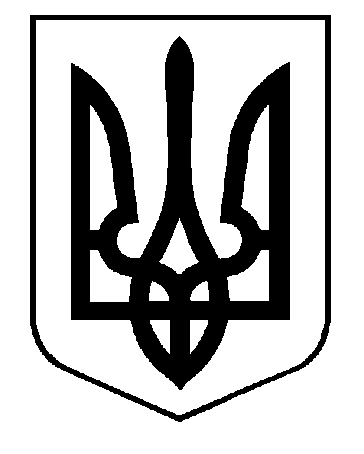 УКРАЇНАВИКОНАВЧИЙ КОМІТЕТСАФ’ЯНІВСЬКОЇ СІЛЬСЬКОЇ РАДИ ІЗМАЇЛЬСЬКОГО РАЙОНУ ОДЕСЬКОЇ ОБЛАСТІРІШЕННЯ17 листопада 2021 року									 № 184Про присвоєння адреси об’єкту нерухомості –житловому будинкупо вул. Миру,2/16 у с. Багате 	Відповідно до ст.ст.37, 31 Закону України «Про місцеве самоврядування в Україні», ст. 263Закону України «Про регулювання містобудівної діяльності»; Постанови Кабінету Міністрів України від 07.07.2021р. № 690 «Про затвердження Порядку присвоєння адрес об’єктам будівництва, об’єктам нерухомого майна», розглянувши заяву Дімової Альони Іванівни про присвоєння адреси об’єкту нерухомості – житловому будинку в селі Багате  Ізмаїльського району Одеської області по вул. Миру,2/16, технічний паспорт, виконавчий комітет Саф’янівської сільської ради Ізмаїльського району Одеської областіВИРІШИВ:Залишити об’єкту нерухомості, який складається з: літ. А – житловий будинок, приміщення № 1, площею 21,1 кв.м., приміщення № 9, площею 12,3 кв.м.,  загальною площею – 33,4 кв.м, в т.ч. житлова площа – 12,3 кв.м., літ. а – веранда, літ. Е – сарай, літ. Ж – сарай, літ. З – гараж, літ. І – мостіння, № 1 – огорожа, на земельній ділянці площею 0,0934 га, з кадастровим номером 5122080400:02:001:0279, яка знаходиться у власності Дімової Альони Іванівни наступну адресу – с. Багате, Ізмаїльського району Одеської області, вул. Миру,2/16. Присвоїти об’єкту нерухомості, який складається з: літ. А – житловий будинок, приміщення № 2, площею 21,1 кв.м., приміщення № 3, площею 33,9 кв.м., приміщення № 4, площею 6,4 кв.м., приміщення № 5, площею 16,5 кв.м., приміщення № 6, площею 4,2 кв.м., приміщення № 7, площею 14,5 кв.м., приміщення № 8, площею 10,5 кв.м., загальною площею – 98,9 кв.м, в т.ч. житлова площа – 58,9 кв.м., літ. Б – навіс, літ. – В літня кухня, літ. в- підвал, літ. Г – навіс, літ. Д. – сарай, літ. І – мостіння, №1 огорожа, на земельній ділянці площею 0,1066 га, з кадастровим номером 5122080400:02:001:0280, яка знаходиться у власності Дімової Альони Іванівни наступну адресу – с. Багате, Ізмаїльського району Одеської області, вул. Миру,2/16 А.Зобов’язати громадянку Дімову Альону Іванівну оформити документацію згідно діючого законодавства та протягом 30 днів встановити адресну табличку на об’єкт нерухомого майна.В.о. завідувача сектору містобудування та архітектури Саф’янівської сільської ради Ізмаїльського району Одеської області забезпечити внесення відомостей протягом 5 робочих днів з дати видання рішення про присвоєння адреси об’єкту нерухомості в Єдину державну електронну систему в сфері будівництва.Контроль за виконанням даного рішення покласти на  керуючого справами Саф’янівської сільської ради Суддю Вячеслава МихайловичаСаф’янівський сільський голова				           Наталія ТОДОРОВА